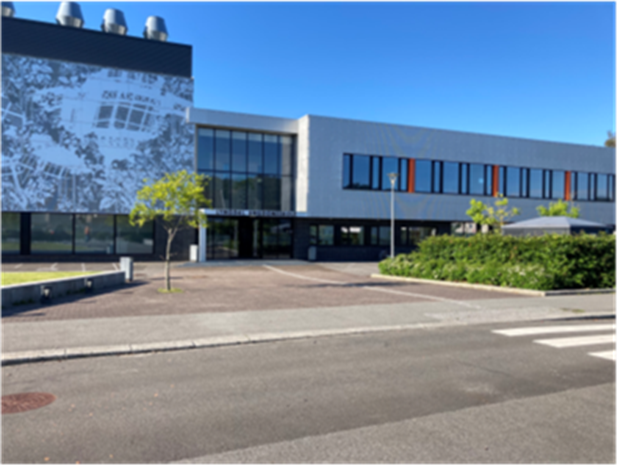 Referat fra FAU møte tirsdag 19.09.23 på personalrommet på skolenTilstede:Sak 1- 2023/24 Godkjenning av referat fra våren 2023 og dagsorden.Ikke vedtak.Sak 2- 2023/24 HærverkSak 3- 2023/24 Konstituering og valgAsger Friis: leder av FAUAnne Marit Verdal nestleder av FAU (Foreldrenes arbeidsutvalg)Asger Friis og Trine Skårdalen i SU (Samarbeidsutvalget)Asger Friis, Trine Skårdalen og Hilde Risbakken Ekeland i SMU (Skolemiljøutvalget)Anne Marit Verdal KOMFug ( Kommunalt foredreutvalg)Referent: Siv Aavik og Ingunn SandalSak 4 2023/24 FAUs møtetidKl 1800-1930, og alle er forberedt. Fast punkt hvert møte: Runde fra klassene.Sak 5 2023/24 Rektor presenterer seg.Sak 6 2023/24 Skolens verdier og læringsmiljøetHver måned har sin verdi det er fokus på. Sak 7 2023/24 Sosionom ved skolenSkolen arbeider med saken.Sak 8 2023/24 10-års markering fredag 27.oktober Det blir markering i 3. time med kunstnerisk innslag og lunsj for alle.